Osnovna škola „Vazmoslav Gržalja“II. istarske brigade 18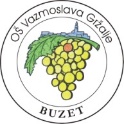 B u z e tTel. 052/662-856, fax: 662-643E-mail: ured@os-vgrzalja-buzet.skole.hrKLASA: 007-04/24-02/04URBROJ: 2163-46-01-24-1Buzet, 28. ožujka 2024. POZIV NA 15. SJEDNICU ŠKOLSKOG ODBORAPoštovani, pozivamo Vas na  15. sjednicu Školskog odbora Osnovne škole „Vazmoslav Gržalja“ koja će se održati elektronskim putem, očitovanjem putem e-maila, dana 2. travnja 2024. godine, u utorak s početkom u 8,00 sati te završetkom 2. travnja 2024., srijeda u 22,00 sata, očitovanjem na mail: ured@os-vgrzalja-buzet.skole.hr   DNEVNI RED:Verifikacija zapisnika 14. sjednice Školskog odbora,Usvajanje Godišnjeg izvještaja o izvršenju Financijskog plana za 2023. godinuRazno, pitanja, prijedlozi. Poziv se temeljem članka 12. stavka 1. Zakona o pravu na pristup informacijama („Narodne novine“ broj 25/13, 85/15 i 69/22) objavljuje na web-stranicama Škole. Neposredan uvid u rad sjednice osigurava se za dvije osobe prema redoslijedu prijavljivanja. Prijavljivanje se obavlja na e-mail Škole: ured@os-vgrzalja-buzet.skole.hr           Predsjednica Školskog odbora:                                                                                                                         Sandra Flego  